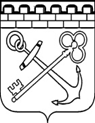 АДМИНИСТРАЦИЯ ЛЕНИНГРАДСКОЙ ОБЛАСТИКОМИТЕТ ПО ТОПЛИВНО-ЭНЕРГЕТИЧЕСКОМУ КОМПЛЕКСУ ЛЕНИНГРАДСКОЙ ОБЛАСТИПРИКАЗ«__»__________2021 г.	 							№ О внесении изменений в приказ комитета по топливно-энергетическому комплексу Ленинградской области
от 10 марта 2020 года №4 «Об утверждении методики формирования рейтингов перспективных объектов инвестиций предлагаемых для включения в подпрограмму «Энергетика Ленинградской области» государственной программы Ленинградской области «Обеспечение устойчивого функционирования и развития коммунальной и инженерной инфраструктуры и повышение энергоэффективности в Ленинградской области» В целях приведения нормативных правовых актов комитета по топливно-энергетическому комплексу Ленинградской области в соответствие с действующим законодательством п р и к а з ы в а ю:Внести в приказ комитета по топливно-энергетическому комплексу Ленинградской области от 10.03.2020 № 4 «Об утверждении методики формирования рейтингов перспективных объектов инвестиций, предлагаемых для включения в подпрограмму «Энергетика Ленинградской области» государственной программы Ленинградской области «Обеспечение устойчивого функционирования и развития коммунальной и инженерной инфраструктуры и повышение энергоэффективности в Ленинградской области» (далее – Приказ) следующие изменения:Изложить Приложение 1 (Методика формирования рейтингов перспективных объектов инвестиций, предлагаемых для включения в подпрограмму «Энергетика Ленинградской области» государственной программы Ленинградской области «Обеспечение устойчивого функционирования и развития коммунальной и инженерной инфраструктуры и повышение энергоэффективности в Ленинградской области» (в части теплоснабжения) к Приказу, согласно Приложению 1 к настоящему приказу; Изложить Приложение 2 (Методика формирования рейтингов перспективных объектов инвестиций, предлагаемых для включения в подпрограмму «Энергетика Ленинградской области» государственной программы Ленинградской области «Обеспечение устойчивого функционирования и развития коммунальной и инженерной инфраструктуры и повышение энергоэффективности в Ленинградской области» (в части электроснабжения) к Приказу согласно Приложению 2 к настоящему приказу.Контроль за исполнением настоящего Приказа оставляю за собой.Председатель комитета                                                                           Ю.В. АндреевПриложение 1к приказу комитета по топливно-энергетическому комплексу Ленинградской областиот «___»______________ 2021г. №____(Приложение 1)к приказу комитета по топливно-энергетическому комплексу Ленинградской областиот «10» марта 2020г. №4Методика формирования рейтингов перспективных объектов инвестиций предлагаемых для включения в подпрограмму "Энергетика Ленинградской области" государственной программы Ленинградской области "Обеспечение устойчивого функционирования и развития коммунальной и инженерной инфраструктуры и повышение энергоэффективности в Ленинградской области»(в части теплоснабжения)Настоящая Методика разработана в соответствии с Положением о формировании и реализации адресной инвестиционной программы Ленинградской области, утвержденной постановлением Правительства Ленинградской области от 25.01.2019 №10 (далее – Положение) и устанавливает механизм определения рейтинга перспективных объектов инвестиций (далее – Объект инвестиций), включенных или предполагаемых к включению в перечень объектов подпрограммы "Энергетика Ленинградской области" государственной программы Ленинградской области "Обеспечение устойчивого функционирования и развития коммунальной и инженерной инфраструктуры и повышение энергоэффективности в Ленинградской области» (далее – перечень объектов подпрограммы).Термины и определения, используемые в Методике, применяются в соответствии с Положением.Актуализация расчетного балла объекта инвестиций осуществляется один раз в течение года (до 1 апреля текущего года), с учетом обновленной статистической, финансовой и иной информации.  Внеплановая актуализация расчетного балла объекта инвестиций проводится в случае изменения существенных параметров Методики.Настоящей Методикой определяется порядок формирования рейтинга объекта инвестиций в общем перечне объектов инвестиций, заявленных муниципальными образованиями, для включения в перечень объектов подпрограммы. Рейтинг объекта инвестиций (расчетный балл) определяется по формуле:Pᵢ=∑ (WᵢxСДᵢ)+V1ᵢ+V2ᵢ+V3ᵢ+V4ᵢ,где:Wᵢ - удельный вес (значимость) i-го показателя объекта инвестиций;СДᵢ - значение оценочного критерия i-го показателя объекта инвестиций;V1ᵢ - оценка объекта инвестиций по прочему фактору 1;V2ᵢ - оценка объекта инвестиций по прочему фактору 2;V3ᵢ - оценка объекта инвестиций по прочему фактору 3;V4ᵢ - оценка объекта инвестиций по прочему фактору 4.Удельный вес показателя и значение оценочного критерия показателей, устанавливаются в соответствии с таблицей №1. Прочие факторы, влияющих на оценку приоритетности объекта инвестиций, устанавливаются в таблице № 2 (факторы 1 и 2 применяются в случае равенства двух и более объектов инвестиций).По итогам расчета рейтинга по каждому объекту инвестиций, в порядке убывания расчетного балла по отдельно взятому объекту инвестиций, составляется общий рейтинг объектов инвестиций, предлагаемых для включения в перечень объектов подпрограммы.Таблица 1. Удельный вес и значение оценочного критерия показателей.Таблица 2. Оценка прочих факторов, влияющих на оценку приоритетности объекта инвестиций.____________________________________* определяется по формуле:V1i = (Пi/Побщ),где:V1i – оценка объекта инвестиций по прочему фактору 1;Пi – количество потребителей, категории «население», в i-й заявке;Пбощ –количество потребителей  во всех заявках, допущенных к отбору.Максимальное количество баллов присваивается объекту инвестиций, получившему наивысшее оценочное значение.** определяется по формуле:V2i = (Оi/ О∑общ ),где:V2i – оценка объекта инвестиций по прочему фактору 2;Оi – количество объектов социальной сферы в i-й заявке;Ообщ –количество объектов социальной сферы  во всех заявках, допущенных к отбору.Максимальное количество баллов присваивается объекту инвестиций, получившему наивысшее оценочное значение.Приложение 2к приказу комитета по топливно-энергетическому комплексу Ленинградской областиот «___»______________ 2021г. №____(Приложение 2)к приказу комитета по топливно-энергетическому комплексу Ленинградской областиот «10» марта 2020г. №4Методика формирования рейтингов перспективных объектов инвестиций предлагаемых для включения в подпрограмму "Энергетика Ленинградской области" государственной программы Ленинградской области "Обеспечение устойчивого функционирования и развития коммунальной и инженерной инфраструктуры и повышение энергоэффективности в Ленинградской области»(в части электроснабжения)Настоящая Методика разработана в соответствии с Положением о формировании и реализации адресной инвестиционной программы Ленинградской области, утвержденной постановлением Правительства Ленинградской области от 25.01.2019 №10 (далее – Положение) и устанавливает механизм определения рейтинга перспективных объектов инвестиций (далее – Объект инвестиций), включенных или предполагаемых к включению в перечень объектов подпрограммы "Энергетика Ленинградской области" государственной программы Ленинградской области "Обеспечение устойчивого функционирования и развития коммунальной и инженерной инфраструктуры и повышение энергоэффективности в Ленинградской области» (далее – перечень объектов подпрограммы).Термины и определения, используемые в Методике, применяются в соответствии с Положением.Актуализация расчетного балла объекта инвестиций осуществляется один раз в течение года (до 1 апреля текущего года), с учетом обновленной статистической, финансовой и иной информации.  Внеплановая актуализация расчетного балла объекта инвестиций проводится в случае изменения существенных параметров Методики.Настоящей Методикой определяется порядок формирования рейтинга объекта инвестиций в общем перечне объектов инвестиций, заявленных муниципальными образованиями, для включения в перечень объектов подпрограммы. Рейтинг объекта инвестиций (расчетный балл) определяется по формуле:Pᵢ=∑ (WᵢxСДᵢ)+V1ᵢ+V2ᵢ+V3ᵢ+V4ᵢ,где:Wᵢ - удельный вес (значимость) i-го показателя объекта инвестиций;СДᵢ - значение оценочного критерия i-го показателя объекта инвестиций;V1ᵢ - оценка объекта инвестиций по прочему фактору 1;V2ᵢ - оценка объекта инвестиций по прочему фактору 2;V3ᵢ - оценка объекта инвестиций по прочему фактору 3;V4ᵢ - оценка объекта инвестиций по прочему фактору 4.Удельный вес показателя и значение оценочного критерия показателей, устанавливаются в соответствии с таблицей №1. Прочие факторы, влияющих на оценку приоритетности объекта инвестиций, устанавливаются в таблице № 2 (факторы 1 и 2 применяются в случае равенства двух и более объектов инвестиций).По итогам расчета рейтинга по каждому объекту инвестиций, в порядке убывания расчетного балла по отдельно взятому объекту инвестиций, составляется общий рейтинг объектов инвестиций, предлагаемых для включения в перечень объектов подпрограммы.Таблица 1. Удельный вес и значение оценочного критерия показателей Таблица 2. Оценка прочих факторов, влияющих на оценку приоритетности объекта инвестиций____________________________________* определяется по формуле:V1i = (Пi/Побщ),где:V1i – оценка объекта инвестиций по прочему фактору 1;Пi – количество потребителей, категории «население», в i-й заявке;Пбощ –количество потребителей  во всех заявках, допущенных к отбору.Максимальное количество баллов присваивается объекту инвестиций, получившему наивысшее оценочное значение.** определяется по формуле:V2i = (Оi/ О∑общ ),где:V2i – оценка объекта по прочему фактору 2;Оi – количество объектов социальной сферы в i-й заявке;Ообщ –количество объектов социальной сферы  во всех заявках, допущенных к отбору.Максимальное количество баллов присваивается объекту инвестиций, получившему наивысшее оценочное значение.№ ппНаименования показателяУдельный вес показателяОценочный  критерий показателяЗначение оценочного критерия показателя1Наличие проектно-сметной документации (ПСД) и положительного заключения государственной экспертизы10Наличие ПСД и положительного заключения государственной экспертизы11Наличие проектно-сметной документации (ПСД) и положительного заключения государственной экспертизы10Наличие ПСД, которое проходит государственную экспертизу ( подтверждено договором о прохождении экспертизы)0,51Наличие проектно-сметной документации (ПСД) и положительного заключения государственной экспертизы10Отсутствие ПСД02Наличие оформленного земельного участка для проектирования и строительства5Документы имеются12Наличие оформленного земельного участка для проектирования и строительства5Документы отсутствуют03Наличие (в случае реконструкции) заключения экспертной организации о необходимости проведения работ5Заключение имеется13Наличие (в случае реконструкции) заключения экспертной организации о необходимости проведения работ5Заключение отсутствует04Наличие предписаний контрольно-надзорных органов в отношении объектов топливно-энергетического комплекса муниципальной собственности25Предписания в количестве 5 и более14Наличие предписаний контрольно-надзорных органов в отношении объектов топливно-энергетического комплекса муниципальной собственности25Предписания в количестве от 2 до 40,64Наличие предписаний контрольно-надзорных органов в отношении объектов топливно-энергетического комплекса муниципальной собственности25Предписания в количестве от 1 до 20,24Наличие предписаний контрольно-надзорных органов в отношении объектов топливно-энергетического комплекса муниципальной собственности25Предписания отсутствуют05Обеспеченность потребителей, относящихся к категории «население», качественным теплоснабжением (относительно конкретного населенного пункта, муниципального образования)15Не обеспечены15Обеспеченность потребителей, относящихся к категории «население», качественным теплоснабжением (относительно конкретного населенного пункта, муниципального образования)15обеспечены, с ожидаемым ухудшением качества теплоснабжения в течение 3 лет0,55Обеспеченность потребителей, относящихся к категории «население», качественным теплоснабжением (относительно конкретного населенного пункта, муниципального образования)15Обеспечены 06Влияние ввода объекта инвестиций на показатели иных государственных программ20Влияет16Влияние ввода объекта инвестиций на показатели иных государственных программ20Не влияет07Наличие решения о выводе источника теплоснабжения из эксплуатации на основании схемы теплоснабжения или уведомления от собственника20Наличие решения или уведомления17Наличие решения о выводе источника теплоснабжения из эксплуатации на основании схемы теплоснабжения или уведомления от собственника20Отсутствие решения или уведомления0№ ппФакторОценка1Численность потребителей, относящихся к категории «население», теплоснабжение которых, непосредственно связано с объектом и его техническим состоянием*+10 баллов (максимальное количество баллов)2Количество объектов социальной сферы, теплоснабжение которых непосредственно связано с объектом и его техническим состоянием**+10 баллов (максимальное количество баллов)3Наличие поддержки проекта со стороны федеральных органов исполнительной власти+30 баллов4Объект инвестиций включен в состав Приоритетного проекта+30 баллов № ппНаименования показателяУдельный вес показателяОценочный  критерий показателяЗначение оценочного критерия показателя1Наличие проектно-сметной документации (ПСД) и положительного заключения государственной экспертизы25Наличие ПСД и положительного заключения государственной экспертизы11Наличие проектно-сметной документации (ПСД) и положительного заключения государственной экспертизы25Наличие ПСД, которое проходит государственную экспертизу (подтверждено договором о прохождении экспертизы)0,51Наличие проектно-сметной документации (ПСД) и положительного заключения государственной экспертизы25Отсутствие ПСД02Наличие оформленного земельного участка для проектирования и строительства15Документы имеются (для объектов движимого имущества, для которых не требуется оформление земельных участков, значение оценочного критерия показателя = 1)12Наличие оформленного земельного участка для проектирования и строительства15Документы отсутствуют03Наличие правоустанавливающих документов на объект инвестиций15Документы имеются13Наличие правоустанавливающих документов на объект инвестиций15Документы отсутствуют04Наличие (в случае реконструкции) заключения экспертной организации о необходимости проведения работ5Заключение имеется14Наличие (в случае реконструкции) заключения экспертной организации о необходимости проведения работ5Заключение отсутствует05Наличие предписаний контрольно-надзорных органов в отношении электросетевых объектов муниципальной собственности20Предписания в количестве 5 и более15Наличие предписаний контрольно-надзорных органов в отношении электросетевых объектов муниципальной собственности20Предписания в количестве от 2 до 40,65Наличие предписаний контрольно-надзорных органов в отношении электросетевых объектов муниципальной собственности20Предписания в количестве от 1 до 20,25Наличие предписаний контрольно-надзорных органов в отношении электросетевых объектов муниципальной собственности20Предписания отсутствуют06Обеспеченность потребителей, относящихся к категории «население», бесперебойным электроснабжением(длительность отключений за календарный год)20Отключения составили более 72 часов за календарный год16Обеспеченность потребителей, относящихся к категории «население», бесперебойным электроснабжением(длительность отключений за календарный год)20Отключения составили менее 72 часов за календарный год0,56Обеспеченность потребителей, относящихся к категории «население», бесперебойным электроснабжением(длительность отключений за календарный год)20Отключение отсутствовало0№ ппФакторОценка1Численность потребителей, относящихся к категории «население», электроснабжение которых, непосредственно связано с объектом и его техническим состоянием*+10 баллов (максимальное количество баллов)2Количество объектов социальной сферы, электроснабжение которых непосредственно связано с объектом и его техническим состоянием**+10 баллов (максимальное количество баллов)3Наличие поддержки проекта со стороны федеральных органов исполнительной власти+30 баллов4Объект инвестиций включен в состав Приоритетного проекта+30 баллов 